IRSHAD 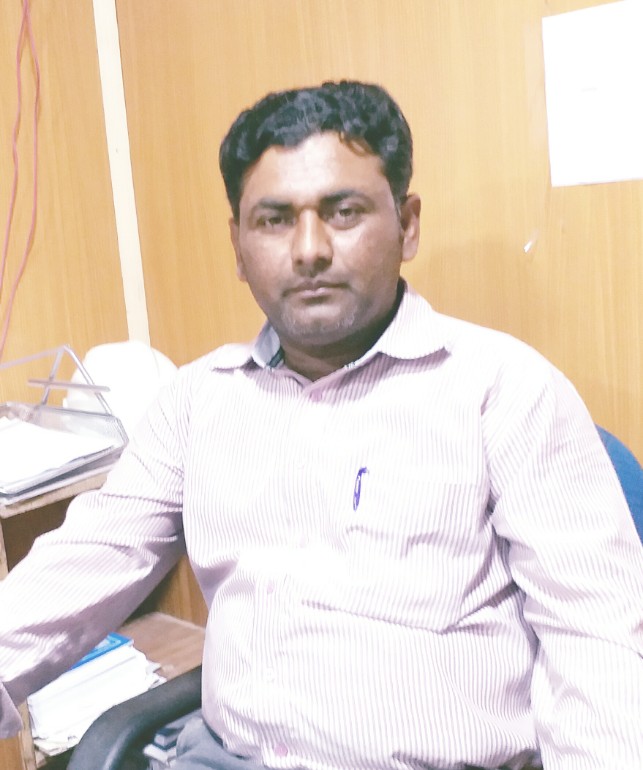 Irshad-394127@2freemail.comCAREER OBJECTIVE:To obtain a position in an organization which may provide opportunity to work in a fast paced, professional and competitive environment and allow me to be a part of its vision for enhancing my skills and growing my career along with it.QUALIFICATION:B.E Civil Engineering - 2006 to 2009Mehran University of Engineering & Technology, JamshoroRESEARCH WORK: (Final Year Thesis/Project)A knowledge based on the maintenance and planning of highway concrete bridgesPROFESSIONAL EXPERIENCE:	01 Feb 2018 To till date.	working as QC Engineer civil as a Third party Inspection Job description:Carry out a Provides necessary assistance to construction supervision team with respect to material inspection.Performs civil quality assurance inspections and prepares daily reports.inspections and checking for all quality related procedures in the site.carry out all inspections to follow the specifications, codes and drawing.if any violation occured then delivered Field Quality Alert and Non conformance report NCR.Meetings with main client and contractors about quality of all activities.Reviewing project documents and drawingsEnsuring quality of project as per standards of quality e.g quality inspection plan and project specificationsAll types of site inspections of civil work to ensure quality of work	Ensuring quality of construction Materials concrete, rebar etc as per International codes and Standards (ASTM, AASHTO).Review all type of project Documents related to quality assurance including project quality plans (PQP), Quality inspection plan (QiPs), Punch Lists, Quality Dossiers, Material Approval requests (MARs), Method statements, Bar bending schedules (BBS).15 April 2015 To 30 december 2017Working as QC Engineer ( Coal Power Plant Project)Job Description:Setting out the works in accordance with the issued for construction drawing, specification and related method statement.Liaising with the project planning engineer regarding construction programmesChecking materials and work in progress for compliance with the specified requirementsObservance of safety requirementsResolving technical issues with employer’s representatives, suppliers, subcontractors and statutory authoritiesSupervising and counselling junior or trainee engineersMeasurement and valuation (in collaboration with the project quantity surveyor where appropriate)Providing data in respect of variation orders and site instructionsPreparing record drawings, technical reports, site diary             				      10 May 2014 To 16 Mar 2015Working as Senior EngineerJob Description:	Ensures that Contractor's works are being carried out according to plans, standards, and specifications prior to approving work.Provides necessary assistance to construction supervision team with respect to material inspection.Performs civil quality assurance inspections and prepares daily reports.	Reports includes but not limited to; maintenance problems, calculates dimensions and component specifications and discusses project requirements with superiors		22 Apr 2013 To 30 Apr 2014Working as QC civil EngineerJob Description:Conduct the laboratory tests of all kind of material; Fine aggregates, coarse aggregates, water and admixture used for concretePrepare the mix designs of concrete and trials mix of cubes and cylinders to check the strength after 7 days and 28 daysMonitoring the batching plant and to give guidance to the plant operators about different mix designsExecution and monitoring of work at different sitesSubmission of daily report of concrete at different sites to the higher managementConduct the slump test, temperature test and compressive strength test of concretePrepare the compressive strength test reports after crushing cubes or cylinders of concreteResponsible for quality of material and strength of concreteProvide feedback to the higher management on the client needs and problems				11 Oct 2010 To 30 Mar 2013Working as FIELD ENGINEER (SCCDP PROJECT)Job Description:Survey and Design of Community Physical Infrastructures Schemes (CPIs)Preparation of cost estimates Community Physical Infrastructures SchemesSubmission of monthly progress report of CPIs programme activities in the respective areasPreparation of Scheme Installment RequestsAssist  Community  Physical  Infrastructures  Schemes  (CPIs)  section  in  preparation  of  proposal,  data collection, monitoring and evaluation of the sectoral programmeAny other task assigned by PM/RGM/RP PITD/DPOProvide feedback to seniors and higher management on client problems and needs on daily basis			02 Mar 2010 To 30 Sep 2010Worked as SITE ENGINEER (Benazir Housing Society Project)Job Description:Survey of the houses in assigned areasEstimation of the houses along with their componentsExecution of the work according to the estimated design and drawingMonitoring of the work in preparation of Houses and assist the materialTo provide technical support to the masons and laborsSubmission of weekly progress report to the managementPROFESSIONAL ASSOCIATIONS:Member of Pakistan Engineering Council (PEC) since June 2010;INTERNSHIPS:Three weeks internship at Nagar Parker at Gabion Dams from associated consulting engineers ACE(pvt) LimitedThree weeks internship at construction of jail Fly over Karachi from Loya AssociatesINDUSTRIAL VISITS:Pakistan Steel Mills, KarachiLayari Express Way, KarachiThatta Cement Factory, ThattaIzhar Construction Company, KarachiCOMPUTER SKILLS:Windows, MS Office (Word, Excel, PowerPoint)Internet interfacingINTERPERSONAL SKILLS & EXTRA ACTIVITIES:Better Leadership TraitsGood Communication, Presentation and Interpersonal SkillsGood in written & spoken English, Urdu, Sindhi languagesReading Books (Religious, Engineering related, Literature etc) and Newspapers. Playing CricketPERSONAL INFORMATION:D.O.B:	3rd Feb, 1988Nationality:	PakistaniReligion:	Islam